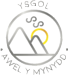 Parent Code of ConductParents, carers and visitors are expected to:Respect the school’s ethos by being caring, respectful and responsible.Understand that we all, as staff, parents, carers and families need to work together for our children’s benefit.Show that all school staff should be treated with respect and a good example should be set for children in both language and behaviour.Understand that appointments must be made to meet staff at mutually convenient times in order to discuss any problems or concerns.Solve any problems or concerns in a peaceful manner.Supervise your children on school grounds, especially when their behaviour could lead to aggression towards others or putting themselves or others in danger.Contact the school directly in order for us to help solve any issues that cause concern.Ensure child’s contact numbers are all up to date in case of emergency.Understand that all communication with parents regarding children’s safety and welfare is welcomedIn order to ensure that the school environment is safe and peaceful, the school will not tolerate parents, carers or visitors who do the following:Behave in a manner that causes disruption, interference or is threatening towards staff, including office staff, parking supervisors, Breakfast Club and After School Club staff.Shout, use inappropriate or derogatory language, swear or display signs of losing their temper.Physically threaten any member of school staff, governor, visitor or other parent/carer. Send emails, texts, voicemail or written communication, which is deemed verbally abusive or threatening, including messages sent via Class Dojo.Serious, nasty or derogatory comments about the school, its pupils, staff, Governors and other parents/carers on Facebook or other social media platforms.Verbally or physically attack any adult or child.Approach someone else’s child in order to discuss or tell them off because of an action this child has carried out towards their own child. (This could be seen as an attack on a child and could lead to legal action.)Smoke, drink alcohol or take illegal substances on the school grounds.Damage or vandalise school property.If any of the above behaviours should occur on school grounds, the school may feel the need to contact the appropriate authorities and if necessary, the adult under scrutiny may be prohibited from entering school grounds in future.I agree with the statements above:Name of Parent/Carer:________________________   Signed:_______________________Child’s name:_________________________________  Class:________________________